Załącznik nr 1OFERTAZamawiający:Zespół Szkól Centrum Kształcenia Rolniczego im. Macieja Rataja w Krzelowie, Krzelów 39, 28-340 Sędziszów, woj. Świętokrzyskie tel. 041 3811029, 3811926,Nawiązując do zaproszenia do wzięcia udziału w postępowaniu o zamówienie publiczne pn.Dostawa opału do Zespołu Szkół Centrum Kształcenia Rolniczego im. Macieja Rataja wKrzelowieMy niżej podpisani , działający w imieniu i na rzecz:Nazwa Wykonawcy:……………………………………………………………………….…………Adres Wykonawcy: …………………………………………………………………………………..NIP ………………………………….REGON.....................................................................................Tel./fax. ………………………………...adres e-mail: ……………………………………..…..……l. Zobowiązujemy się dostarczyć ok.70 ton miału węglowego spełniającego warunki fizykochemiczne określone w zaproszeniu do składania ofert - własnym transportem i na własny koszt w ciągu dwóch dni od dnia telefonicznego zgłoszenia w zamówionej każdorazowo ilości zgodnego z zapisami zaproszenia do składania ofertza cenę I tony oferowanego opału brutto: ………………………….. PLN 
słownie: …………………………………………………………………………………………Certyfikat jakości będzie dostarczony razem z dostawą opału.1.Oświadczamy, że wykonamy zamówienie w terminie od podpisania umowy do …………r.2.Oświadczamy, że udzielamy gwarancji na dostarczony towar.3.Uważamy się za związanych niniejszą ofertą przez okres min. 30 dni od upływu terminu składania ofert.4.Akceptujemy warunki wzoru umowy.5.Oświadczamy, że spełniamy warunki udziału w postepowaniu i nie podlegamy wykluczeniu z postepowania.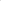 ………………………….., dnia ………………………………….………………………………………………….( podpis i pieczątka wykonawcy)